独立行政法人国立病院機構　北海道医療センター病院見学会・インターンシップ　参加申込　　　　　　　　　FAX　０１１－６１１－５８２０　　　　　　　　　　　看護部　宛連絡先：独立行政法人国立病院機構　北海道医療センター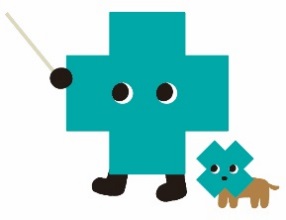 住所：札幌市西区山の手5条7丁目１－１　　　　　　　　　　　　　　　　　TEL：011－611－8111（内線　5161、5162　副看護部長）Fax：011－611-5820（看護部　副看護部長　宛て）　E-Mail：fukukan2＠hok-mc.hosp.go.jp（看護部　副看護部長）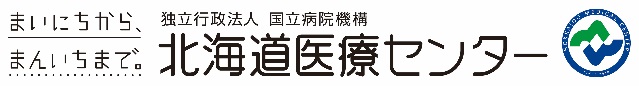 申　込　み　用　紙申　込　み　用　紙ふりがな氏名連絡先ＴＥＬ：Ｅ-mail：卒業年月日（予定）学校名参加希望日☆見学・インターンシップのどちらかに○をして希望日時を記載病院見学　　・　　インターンシップ希望日時備考(希望病棟など)